Пояснительная записка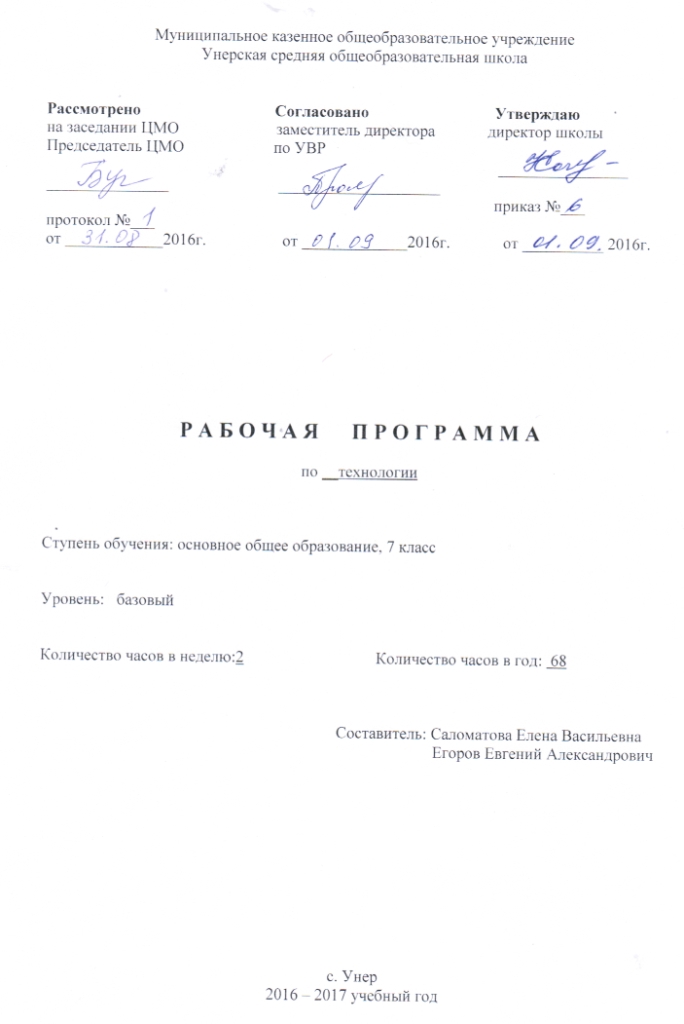 Рабочая программа  по  технологии для 7 класса  составлена  с учетом  стандартов основного общего образования по технологии,  на основе  примерной программы основного общего образования по направлению «Технология»,  и авторской программы основного общего образования по направлению «Технология» (авт. Н.В. Синица, В.Д. Си- моненко, П.С. Самородский, О.В. Яковенко. М. : Вентана-Граф, 2014)   и рассчитана на 68 часов по 2 часа в неделю.Общая характеристика учебного предметаОбучение школьников технологии строится на основе освоения конкретных процессов преобразования и использования материалов, энергии, информации, объектов природной и социальной среды. Изучение технологии в основной школе направлено на достижение следующих целей:освоение технологических знаний, основ культуры созидательного труда, представлений о технологической культуре на основе включения учащихся в разнообразные виды трудовой деятельности по созданию личностно или общественно значимых изделий;овладение общетрудовыми и специальными умениями, необходимыми для поиска и использования технологической информации, проектирования и создания продуктов труда, ведения домашнего хозяйства, самостоятельного и осознанного определения своих жизненных и профессиональных планов; безопасными приемами труда;развитие познавательных интересов, технического мышления, пространственного воображения, интеллектуальных, творческих, коммуникативных и организаторских способностей;воспитание трудолюбия, бережливости, аккуратности, целеустремленности, предприимчивости, ответственности за результаты своей  деятельности; уважительного отношения к людям различных профессий и результатам их труда; получение   опыта применения политехнических и технологических знаний и умений в самостоятельной практической деятельности. Главной целью образовательной области «Технология» является подготовка учащихся к самостоятельной трудовой жизни в современном информационном постиндустриальном обществе; развитие и воспитание широко образованной, культурной, творческой и инициативной личности. Формирование технологической культуры в первую очередь подразумевает овладение учащимися общетрудовыми и жизненноважными умениями и навыками, так необходимыми в семье, коллективе, современном обществе. Основные задачи обучения:Ознакомление учащихся с ролью технологии в нашей жизни, с деятельностью человека по преобразованию материалов, энергии, информации, с влиянием технологических процессов на окружающую среду и здоровье людей.Обучение исследованию потребностей людей и  поиску путей их удовлетворения.Формирование общетрудовых знаний и умений по созданию потребительского продукта или услуги в условиях ограниченности ресурсов с учётом требований дизайна и возможностей декоративно-прикладного творчества.Ознакомление с особенностями рыночной экономики и предпринимательства, овладение умениями реализации изготовления продукции.Развитие творческой, активной, ответственной и предприимчивой личности, способной самостоятельно приобретать и интегрировать знания из разных областей и применять их для решения практических задач.Подготовка выпускников к профессиональному самоопределению и социальной адаптации.         Достижение этих целей и решение задач предполагается осуществлять посредством широкого использования метода проектов и его дидактически обоснованного сочетания с традиционными методами, способами и формами обучения:ролевые и деловые игры; обсуждения и дискуссии; работа в группах; создание благоприятной среды для экспериментирования и исследования; обеспечение межпредметных связей; взаимосвязь технологического, экологического, экономического, нравственного и других аспектов образования.Метод проектов позволяет школьникам в системе овладеть организационно-практической деятельностью по всей проектно-технологической цепочке – от идеи  до её реализации в модели, изделии, услуге; интегрировать знания из разных областей; применять их на практике, получая при этом новые знания, идеи, создавая материальные ценности.Требования к уровню усвоения учебной образовательной программы.Учащиеся должны знать:о влиянии на качество пищевых продуктов отходов промышленного производства, ядохимикатов, пестицидов, радионуклидов и т. п.;о применении системы автоматического проектирования при конструировании и моделировании одежды;общие сведения о полезном и вредном воздействии микроорганизмов на пищевые продукты, источники и пути проникновения болезнетворных микробов в организм человека, о пищевых инфекциях, заболеваниях, передающихся через пищу, о профилактике инфекций;правила   оказания   первой   помощи  при  ожогах,  поражении электрическим током, пищевых отравлениях;способы приготовления пресного теста, раскатки теста, технологии приготовления блюд из пресного теста, способы защипки краев пельменей, вареников, чебуреков, правила варки пельменей, вареников и других изделий из пресного теста, способы определения готовности;значение кисломолочных продуктов в питании человека, ассортимент кисломолочных продуктов;условия и способы хранения кисломолочных продуктов;кулинарные блюда из творога, технология их приготовления;общие сведения о пищевой ценности фруктов и ягод, о содержании в них минеральных веществ, углеводов, витаминов, о сохранности  этих веществ в  процессе хранения и кулинарной обработки, методы определения качества ягод и фруктов, сроки сбора  ягод и фруктов в домашнем  хозяйстве;назначение и правила первичной обработки фруктов и ягод, технология приготовления пюре, сиропов из ягод и фруктов, горячих и холодных фруктовых супов, желе и муссов;сервировку стола («Сибирские пельмени»); правила поведения  в гостях, поведение за  столом;технологию приготовления варенья, повидла, джема, мармелада, цукатов, правила и сроки сбора, перевозки и хранения плодов и ягод для варенья, значение количества сахара или сахарного сиропа для сохранности и качества варенья, способы определения готовности варенья, способы засахаривания ягод и фруктов без стерилизации;санитарно-гигиенические требования  к детской  комнате; возможности применения техники вязания крючком   различных петель и узоров, их условные обозначения;роль комнатных растений и способы их размещения в интерьере, влияние комнатных растений на микроклимат помещения, правила  составления букета, искусство дарить цветы;основные свойства искусственных волокон и тканей из них, характеристику сложных переплетений, зависимость свойств  тканей от вида  переплетения;виды соединений деталей в узлах механизмов и машин, их условные обозначения  на  кинематических схемах;устройство качающегося челнока универсальной швейной машины, принцип образования двухниточного машинного стежка, назначение и принцип  получения зигзагообразной строчки;виды женского легкого платья и бельевых изделий, эксплуатационные, гигиенические и эстетические требования к бельевым швейным изделиям, правила измерения фигуры человека, условные обозначения мерок для построения чертежа основы  жилета, особенности моделирования плечевых изделий на основе чертежа ночной сорочки;назначение, конструкцию, технологию выполнения и условные графические обозначения швов: стачных (запошивочного, двойного, накладного с закрытыми срезами) и краевых (окантовочного с открытым и закрытым срезами, окантовочного тесьмой); технологическую последовательность обработки проймы и горловины подкройной и косой обтачкой, кружевом; обработку застежки планкой; притачивание  кулиски; экономную раскладку выкройки на ткани с направленным рисунком, с симметричными и асимметричными полосами, технологическую последовательность раскроя ткани, правила подготовки и проведения примерки, выявление и исправление дефектов изделия, способы отделки и влажно-тепловой  обработки, требования к качеству готового изделия;правила ухода за бельевыми изделиями, применение швейной машины для ремонта швейных изделий, способы поднятия петель на трикотажных изделиях;единство  стиля   костюма,   прически,   косметики,   интерьера; правила пользования средствами косметики; свойства естественных  красителей; правила нанесения и снятия масок, выполнения макияжа.Учащиеся должны уметь:оказывать первую помощь при ожогах и поражении электрическим током, пищевых отравлениях;приготавливать пресное тесто и блюда из него, защипывать края пельменей, вареников, чебуреков;проводить первичную обработку фруктов и ягод, приготавливать из  них  пюре,  сиропы,   фруктовые  супы,  желе  и   муссы; варить варенье, повидло, джем, мармелад, цукаты; определять готовность варенья, перекладывать варенье на хранение, переваривать прокисшее варенье;готовить творог из молока;оборудовать детский уголок;выращивать комнатные растения  и размещать их; подготавливать   материалы   к   вязанию,   подбирать   крючок в зависимости от толщины нити, выполнять раппорт узора по записи;соблюдать правила санитарии, гигиены, безопасной  работы в мастерских;применять ткани из искусственных волокон в швейных изделиях;определять  виды   соединений  деталей   в  узлах   механизмов и  машин; читать кинематические схемы; разбирать и собирать челнок, закреплять строчку обратным ходом швейной машины, обметывать срезы деталей и обрабатывать петли зигзагообразной строчкой;работать с журналами мод, читать и строить чертеж, снимать и записывать мерки, моделировать выбранные фасоны платья;выполнять машинные швы: стачные (запошивочный, двойной, накладной с закрытыми срезами) и краевые (окантовочный с открытым и закрытым срезами, окантовочный тесьмой), обрабатывать пройму и горловину подкройной обтачкой, кружевом, тесьмой, обрабатывать застежку планкой, притачивать кулиску;выполнять раскрой ткани с направленным рисунком, с симметричными и асимметричными полосами, заготавливать косые обтачки, обрабатывать срезы рукавов, низа платья  косой обтачкой или тесьмой, проводить примерку и исправлять дефекты, оценивать качество готового изделия;выполнять штопку швейных изделий с помощью швейной машины, поднимать петли на трикотажных изделиях.Требования к оценке знаний, умений и навыков учащихся.Оценка устного ответаОценка 5 ставится в том случае, если ответ полный и правильный; материал изложен в   определенной логической последовательности, литературным языком; ответ самостоятельный. Оценка 4 ставится в том случае, если ответ  полный и правильный; материал изложен в определенной логической последовательности, при этом допущены 1-2 несущественные ошибки, исправленные по требованию учителя.Оценка 3 ставится в том случае, если ответ полный, но при этом допущена существенная ошибка, или ответ  неполный, несвязный.Оценка 2 ставится в том случае, если при ответе обнаружено непонимание учащимся основного содержания учебного материала или допущены существенные ошибки, которые учащийся не может исправить при наводящих вопросах учителя.Оценка 1 ставится в том случае, если ученик не может ответить ни на один из поставленных вопросов. Оценка практических работОценка 5 ставится в том случае, если учащийся выполнил работу в заданное время,    самостоятельно, с соблюдением технологической последовательности, качественно и творчески.Оценка 4 ставится в том случае, если учащийся выполнил работу в заданное время, самостоятельно, с соблюдением технологической последовательности, при выполнении отдельных операций допущены небольшие отклонения; общий вид изделия аккуратный. Оценка 3 ставится в том случае, если учащийся выполнил работу в заданное время,    самостоятельно, с нарушением технологической последовательности, отдельные операции выполнены с отклонением от образца; изделие оформлено небрежно или не закончено в срок. Оценка 2 ставится в том случае, если учащийся  самостоятельно не справился с работой, технологическая последовательность нарушена, при выполнении операций допущены большие отклонения, изделие оформлено небрежно и имеет незавершенный вид.Оценка 1 ставится в том случае, если учащийся совсем не выполнил работу. Во всех случаях оценка снижается, если учащийся не соблюдал требований правил безопасного труда.Оценка самостоятельных письменных работ.Оценка 5 ставится, если учащийся: выполнил работу без ошибок и недочетов; допустил не более одного недочета. Оценка 4 ставится, если учащийся выполнил работу полностью, но допустил в ней: не более одной негрубой ошибки и одного недочета; или не более двух недочетов. Оценка 3 ставится, если учащийся правильно выполнил не менее половины работы или допустил: не более двух грубых ошибок; или не более одной грубой и одной негрубой ошибки и одного недочета; или не более двух-трех негрубых ошибок; или одной негрубой ошибки и трех недочетов; или при отсутствии ошибок, но при наличии четырех-пяти недочетов. Оценка 2 ставится, если учащийся: допустил число ошибок и недочетов превосходящее норму, при которой может быть выставлена оценка "3"; или если правильно выполнил менее половины работы. Оценка 1 ставится, если учащийся: не приступал к выполнению работы; или правильно выполнил не более 10 % всех заданий. Примечание. Учитель имеет право поставить ученику оценку выше той, которая предусмотрена нормами, если учеником оригинально выполнена работа. Оценки с анализом доводятся до сведения учащихся, как правило, на последующем уроке. Содержание тем учебного курса.Вводное занятие (1 ч.). Правила безопасности. Правила поведения в кабинете.Интерьер живого дома. (4 ч.). Освещение жилого помещения. Предметы искусства и коллекции в интерьере. Гигиена жилища. Бытовые приборы для уборки и создания микроклимата в помещении. Творческий проект по разделу «Интерьер жилого дома».Технология обработки конструкционных материалов(26 ч.) Технологии ручной обработки древесины и древесных материалов. Технологии машинной обработки древесины и древесных материалов. Технологии ручной обработки металлов и искусственных материалов. Технологии машинной обработки металлов и искусственных материалов. Технологии художественно-прикладной обработки материалов.Кулинария (7 ч.). Блюда из молока и кисломолочных продуктов. Изделия из жидкого теста. Виды теста и выпечки. Сладости, десерты, напитки. Сервировка сладкого стола. Праздничный этикет. Творческий проект по разделу «Кулинария».Технологии домашнего хозяйства (2 ч.) Технологии ремонтно-отделочных работ.Создание изделий из текстильных материалов (11 ч.). Свойства текстильных материалов. Конструирование швейных изделий. Моделирование швейных изделий. Швейные машины. Технология изготовления швейных изделий. Творческий проект по разделу «Создание изделий из текстильных материалов».Художественные ремёсла (11 ч.). Ручная роспись тканей. Вышивание. Творческий проект по разделу «Художественные ремёсла».Технологии исследовательской и опытнической деятельности (6 ч.) Исследовательская и созидательная деятельность.Учебно-тематический планУчебно-методический комплектСборник нормативных документов. Технология / Сост. Э.Д. Днепров, А.Г. Аркадьев. – М.: Дрофа, 2006. – 120, [8] с.Технология ведения дома. Учебник для учащихся 7 класса общеобразовательных учреждений.  /Под ред. Н. В. Синица, В.Д. Симоненко. – М.: Вентана-Граф, 2015. – 160 с.: ил.Дополнительная литература для учителяКожина О.А., Кудакова Е.Н., Носорева Е.А. Структура содержания и примерное тематическое планирование учебного материала по технологии (обслуживающий труд) в 5-9 классах //Школа и производство. – 2001. 0- №6Павлова М.Б., Питт Дж., Гуревич М.И., Сасова И.А. Метод проектов в технологическом образовании школьников. Пособие для учителя / Под ред. И.А. Сасовой. – М.: Вентана-Граф, 2003. – 296 с.: ил.Силаева М.А. Пошив по индивидуальным заказам. Учебник для нач. проф. образования. – М.: ИРПО: Издательский центр «Академия», 2002. – 528 с.Чернякова В.Н. Технология обработки ткани 5-8 кл.- М.:Просвещение, 2001. Скопцева М.И. Технология. Обслуживающий труд 5-8 кл.- Ростов-на-Дону.:Феникс, 1997  Ляховская Л.П. Кулинарный календарь.- СПБ.: Полигон, 2002 . Котова Н.И., Котова А.С. Русские традиции и обряды. Народная кукла.- СПБ,:Паритет, 2005  Захаржевская Р.В. История костюма.- М.:РИКОЛ классик, 2004. Горичева В.С. Куклы.- Ярославль.: Академия развития, 1999. Птушкина О.В., Дорофеев Ю.П. Русский праздничный костюм.- М.: Мозаика-стиль, 2005.  Максимова М., Кузьмина М. Вышивка.- М.: ЭКСМО-Пресс, 1997.Петренко Н.В. Ландшафтное проектирование.- Донецк.: Сталкер, 2006. Бабаян Л.В., Горобцов А.М. Благоустройство усадьбы.- М.: Сталкер, 2003. Фрейтаг И.П., Аникина Л.Л. Жилище. Что умеют мастера.-  СПБ.: СМИО-Пресс, 2004. Горячева Н.А., Островская О.В. Декоративно-прикладное искусство в жизни человека.- М.: Просвещение, 2002.Воронцов В.А. Мини-энциклопедия. Ландшафтный дизайн.-  М.: АСТ, 2006. Русская изба. Иллюстрированная энциклопедия под ред. Шангина И.И.- СПБ.: Искусство – СПБ, 2004. Юдина Н.А. Русские традиции и обряды.-  М.: Вече, 2005.Белова Г.И. Кулинария. Примерное поурочное планирование 5-9 класс.- М.: Ижица, 2003Дополнительная литература для ученикаТюрина Н.Е. Основы художественного ремесла. Чудо – кожа. Пособие.- М.:  АСТ-Пресс, 1999.Лукашов Р.А. Основы художественного ремесла.  Русское кружево. Пособие.- М.:  АСТ-Пресс, 1999.Федотов Г.Я. Основы художественного ремесла.  Сухие травы. Пособие. Пособие.- М.:  АСТ-Пресс, 1999.Конышева Н.М. Секреты мастерства.-  М.:Московский учебник, 2000.Ермакова В.И. Кулинария. – М.: Просвещение, 1993. Короткова М.В. Путешествие в историю русского быта.- М.: Дрофа, 2003.Максимова М., Кузьмина М. Лоскутки.- М.: ЭКСМО-Пресс, 1998.Календарно - тематическое планирование уроков№ТемыКол-во часов1Вводное занятие.12Интерьер живого дома. 43Технология обработки конструкционных материалов.264Кулинария.75Технологии домашнего хозяйства.26Создание изделий из текстильных материалов117Художественные ремёсла.118Технологии исследовательской и опытнической деятельности.6Итого:68№пункта (§)Кол-во часов№ урокаНаименование разделов и тем урокаДатаДатаПримечание№пункта (§)Кол-во часов№ урокаНаименование разделов и тем урокаПо плануфактическиПримечание11 ч.Вводное занятие.Вводное занятие.Вводное занятие.Вводное занятие.Вводное занятие.11.Правила техники безопасности, правила поведения в кабинете «Технология». 24 ч.Интерьер живого дома.Интерьер живого дома.Интерьер живого дома.Интерьер живого дома.Интерьер живого дома.12.Освещение жилого помещения. Предметы искусства и коллекции в интерьере. 13.Гигиена жилища. 14.Бытовые приборы для уборки и создания микроклимата в помещении. 15.Творческий проект по разделу «Интерьер жилого дома».326 ч.Технология обработки конструкционных материалов.Технология обработки конструкционных материалов.Технология обработки конструкционных материалов.Технология обработки конструкционных материалов.Технология обработки конструкционных материалов.86.Технологии ручной обработки древесины и древесных материалов. 7.Технологии ручной обработки древесины и древесных материалов. 8.Технологии ручной обработки древесины и древесных материалов. 9.Технологии ручной обработки древесины и древесных материалов. 10.Технологии ручной обработки древесины и древесных материалов. 11.Технологии ручной обработки древесины и древесных материалов. 12.Технологии ручной обработки древесины и древесных материалов. 13.Технологии ручной обработки древесины и древесных материалов. 414.Технологии машинной обработки древесины и древесных материалов. 15.Технологии машинной обработки древесины и древесных материалов. 16.Технологии машинной обработки древесины и древесных материалов. 17.Технологии машинной обработки древесины и древесных материалов. 218.Технологии ручной обработки металлов и искусственных материалов.19.Технологии ручной обработки металлов и искусственных материалов.620.Технологии машинной обработки металлов и искусственных материалов. 21.Технологии машинной обработки металлов и искусственных материалов. 22.Технологии машинной обработки металлов и искусственных материалов. 23.Технологии машинной обработки металлов и искусственных материалов. 24.Технологии машинной обработки металлов и искусственных материалов. 25.Технологии машинной обработки металлов и искусственных материалов. 626.Технологии художественно-прикладной обработки материалов.27.Технологии художественно-прикладной обработки материалов.28.Технологии художественно-прикладной обработки материалов.29.Технологии художественно-прикладной обработки материалов.30.Технологии художественно-прикладной обработки материалов.31.Технологии художественно-прикладной обработки материалов.47 ч.Кулинария.Кулинария.Кулинария.Кулинария.Кулинария.132.Блюда из молока и кисломолочных продуктов. 133.Изделия из жидкого теста. 134.Виды теста и выпечки. 135.Сладости, десерты, напитки. 136.Сервировка сладкого стола. Праздничный этикет. 237.Творческий проект по разделу «Кулинария».38.Творческий проект по разделу «Кулинария».52 ч.Технологии домашнего хозяйства.Технологии домашнего хозяйства.Технологии домашнего хозяйства.Технологии домашнего хозяйства.Технологии домашнего хозяйства.39.Технологии ремонтно-отделочных работ.40.Технологии ремонтно-отделочных работ.611 ч.Создание изделий из текстильных материалов. Создание изделий из текстильных материалов. Создание изделий из текстильных материалов. Создание изделий из текстильных материалов. Создание изделий из текстильных материалов. 141.Свойства текстильных материалов. 142.Конструирование швейных изделий. 143.Моделирование поясной одежды. 144.Раскрой швейного изделия.145.Технология ручных работ.146.Технология машинных  работ.147.Подготовка и проведение примерки.148.Технология изготовления поясных изделий.349.Творческий проект по разделу «Создание изделий из текстильных материалов».50.Творческий проект по разделу «Создание изделий из текстильных материалов».51.Творческий проект по разделу «Создание изделий из текстильных материалов».711 ч.Художественные ремёсла. Художественные ремёсла. Художественные ремёсла. Художественные ремёсла. Художественные ремёсла. 252.Ручная роспись тканей. 53.Ручная роспись тканей.254.Основные стежки и швы на их основе.55.Основные стежки и швы на их основе.156.Вышивка швом крест. 157.Вышивка гладью.258.Вышивка атласными лентами.59.Вышивка атласными лентами.360.Творческий проект по разделу «Художественные ремёсла».61.Творческий проект по разделу «Художественные ремёсла».62.Творческий проект по разделу «Художественные ремёсла».86 ч.Технологии исследовательской и опытнической деятельности.Технологии исследовательской и опытнической деятельности.Технологии исследовательской и опытнической деятельности.Технологии исследовательской и опытнической деятельности.Технологии исследовательской и опытнической деятельности.63.Исследовательская и созидательная деятельность.64.Исследовательская и созидательная деятельность.65.Исследовательская и созидательная деятельность.66.Исследовательская и созидательная деятельность.67.Исследовательская и созидательная деятельность.68.Исследовательская и созидательная деятельность.Итого: 68 часаИтого: 68 часаИтого: 68 часаИтого: 68 часаИтого: 68 часаИтого: 68 часаИтого: 68 часа